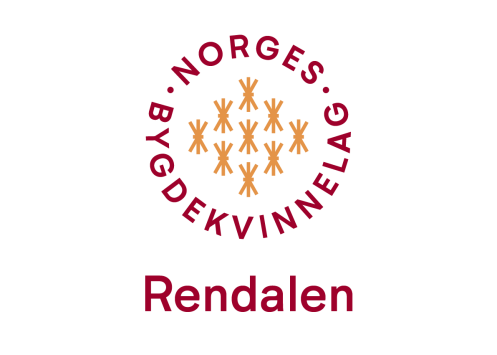 Styret som ble valgt på årsmøtet 2021: LEDER: Brynhild Lervang, mob. 412 66 012, brynhild@lervang.noNESTLEDER: Gro Undseth Romenstad, mob. 917 35 494, gro_romenstad@bbnett.noKASSERER: Karin Rugsveen, mob. 478 25 311, karin.rugsveen@bbnett.noSEKRETÆR: Gunhild Nordtun, mob. 990 23 136, gunhild.nordtun@gmail.comSTUDIELEDER: Magnhild Svarstad Skau, mob. 990 09 814, msskau@bbnett.no